به نام ایزد  دانا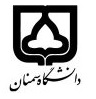 (کاربرگ طرح درس)                   تاریخ بهروز رسانی: 10/1/1402 دانشکده     ...هنر                                                نیمسال اول/ سال تحصیلی14011-14012بودجهبندی درسمقطع: کارشناسی*کارشناسی ارشد□  دکتری□مقطع: کارشناسی*کارشناسی ارشد□  دکتری□مقطع: کارشناسی*کارشناسی ارشد□  دکتری□تعداد واحد: نظری1 عملی2تعداد واحد: نظری1 عملی2فارسی: طراحی تخصصی 3فارسی: طراحی تخصصی 3نام درسپیشنیازها و همنیازها: طراحی تخصصی 2پیشنیازها و همنیازها: طراحی تخصصی 2پیشنیازها و همنیازها: طراحی تخصصی 2پیشنیازها و همنیازها: طراحی تخصصی 2پیشنیازها و همنیازها: طراحی تخصصی 2لاتین:specialized fabric design3لاتین:specialized fabric design3نام درسشماره تلفن اتاق: 31535362شماره تلفن اتاق: 31535362شماره تلفن اتاق: 31535362شماره تلفن اتاق: 31535362مدرس/مدرسین: معصومه طوسیمدرس/مدرسین: معصومه طوسیمدرس/مدرسین: معصومه طوسیمدرس/مدرسین: معصومه طوسیمنزلگاه اینترنتی:منزلگاه اینترنتی:منزلگاه اینترنتی:منزلگاه اینترنتی:پست الکترونیکی:samira.toosi@semnan.ac.irپست الکترونیکی:samira.toosi@semnan.ac.irپست الکترونیکی:samira.toosi@semnan.ac.irپست الکترونیکی:samira.toosi@semnan.ac.irبرنامه تدریس در هفته و شماره کلاس: یکشنبه صبحبرنامه تدریس در هفته و شماره کلاس: یکشنبه صبحبرنامه تدریس در هفته و شماره کلاس: یکشنبه صبحبرنامه تدریس در هفته و شماره کلاس: یکشنبه صبحبرنامه تدریس در هفته و شماره کلاس: یکشنبه صبحبرنامه تدریس در هفته و شماره کلاس: یکشنبه صبحبرنامه تدریس در هفته و شماره کلاس: یکشنبه صبحبرنامه تدریس در هفته و شماره کلاس: یکشنبه صبحاهداف درس: توانایی دانشجو در طراحی ذهنی و اجرای تابلو تزیینی و طراحی پارچه  جهت استفاده در دکور داخلیاهداف درس: توانایی دانشجو در طراحی ذهنی و اجرای تابلو تزیینی و طراحی پارچه  جهت استفاده در دکور داخلیاهداف درس: توانایی دانشجو در طراحی ذهنی و اجرای تابلو تزیینی و طراحی پارچه  جهت استفاده در دکور داخلیاهداف درس: توانایی دانشجو در طراحی ذهنی و اجرای تابلو تزیینی و طراحی پارچه  جهت استفاده در دکور داخلیاهداف درس: توانایی دانشجو در طراحی ذهنی و اجرای تابلو تزیینی و طراحی پارچه  جهت استفاده در دکور داخلیاهداف درس: توانایی دانشجو در طراحی ذهنی و اجرای تابلو تزیینی و طراحی پارچه  جهت استفاده در دکور داخلیاهداف درس: توانایی دانشجو در طراحی ذهنی و اجرای تابلو تزیینی و طراحی پارچه  جهت استفاده در دکور داخلیاهداف درس: توانایی دانشجو در طراحی ذهنی و اجرای تابلو تزیینی و طراحی پارچه  جهت استفاده در دکور داخلیامکانات آموزشی مورد نیاز: میز رسم و کامپیوتر در صورت نیاز امکانات آموزشی مورد نیاز: میز رسم و کامپیوتر در صورت نیاز امکانات آموزشی مورد نیاز: میز رسم و کامپیوتر در صورت نیاز امکانات آموزشی مورد نیاز: میز رسم و کامپیوتر در صورت نیاز امکانات آموزشی مورد نیاز: میز رسم و کامپیوتر در صورت نیاز امکانات آموزشی مورد نیاز: میز رسم و کامپیوتر در صورت نیاز امکانات آموزشی مورد نیاز: میز رسم و کامپیوتر در صورت نیاز امکانات آموزشی مورد نیاز: میز رسم و کامپیوتر در صورت نیاز امتحان پایانترمامتحان میانترمارزشیابی مستمر(کوئیز)ارزشیابی مستمر(کوئیز)فعالیتهای کلاسی و آموزشیفعالیتهای کلاسی و آموزشینحوه ارزشیابینحوه ارزشیابی51515درصد نمرهدرصد نمرهمد و لباس در قلمرو هنر مفهومی: شیرین عابدینی راد.دیزاین: ترجمه منظر محمدی.دانشنامه دیزاین:  ترجمه منظر محمدی.نقاشی مفهومی.Fabric art -The Art of Manipulating Fabric by Colette Wolff (z-lib.org)-Surface Design  Painting, Stamping, Rubbing, Stenciling, Silk Screening, Resists, Image Transfer, Marbling, Crayons  Colored Pencils, Batik, Nature Prints, Monotype Printing by Cheryl Rezendes (z-lib.org)-The Art of Manipulating Fabric by Colette Wolff (z-lib.org)مد و لباس در قلمرو هنر مفهومی: شیرین عابدینی راد.دیزاین: ترجمه منظر محمدی.دانشنامه دیزاین:  ترجمه منظر محمدی.نقاشی مفهومی.Fabric art -The Art of Manipulating Fabric by Colette Wolff (z-lib.org)-Surface Design  Painting, Stamping, Rubbing, Stenciling, Silk Screening, Resists, Image Transfer, Marbling, Crayons  Colored Pencils, Batik, Nature Prints, Monotype Printing by Cheryl Rezendes (z-lib.org)-The Art of Manipulating Fabric by Colette Wolff (z-lib.org)مد و لباس در قلمرو هنر مفهومی: شیرین عابدینی راد.دیزاین: ترجمه منظر محمدی.دانشنامه دیزاین:  ترجمه منظر محمدی.نقاشی مفهومی.Fabric art -The Art of Manipulating Fabric by Colette Wolff (z-lib.org)-Surface Design  Painting, Stamping, Rubbing, Stenciling, Silk Screening, Resists, Image Transfer, Marbling, Crayons  Colored Pencils, Batik, Nature Prints, Monotype Printing by Cheryl Rezendes (z-lib.org)-The Art of Manipulating Fabric by Colette Wolff (z-lib.org)مد و لباس در قلمرو هنر مفهومی: شیرین عابدینی راد.دیزاین: ترجمه منظر محمدی.دانشنامه دیزاین:  ترجمه منظر محمدی.نقاشی مفهومی.Fabric art -The Art of Manipulating Fabric by Colette Wolff (z-lib.org)-Surface Design  Painting, Stamping, Rubbing, Stenciling, Silk Screening, Resists, Image Transfer, Marbling, Crayons  Colored Pencils, Batik, Nature Prints, Monotype Printing by Cheryl Rezendes (z-lib.org)-The Art of Manipulating Fabric by Colette Wolff (z-lib.org)مد و لباس در قلمرو هنر مفهومی: شیرین عابدینی راد.دیزاین: ترجمه منظر محمدی.دانشنامه دیزاین:  ترجمه منظر محمدی.نقاشی مفهومی.Fabric art -The Art of Manipulating Fabric by Colette Wolff (z-lib.org)-Surface Design  Painting, Stamping, Rubbing, Stenciling, Silk Screening, Resists, Image Transfer, Marbling, Crayons  Colored Pencils, Batik, Nature Prints, Monotype Printing by Cheryl Rezendes (z-lib.org)-The Art of Manipulating Fabric by Colette Wolff (z-lib.org)مد و لباس در قلمرو هنر مفهومی: شیرین عابدینی راد.دیزاین: ترجمه منظر محمدی.دانشنامه دیزاین:  ترجمه منظر محمدی.نقاشی مفهومی.Fabric art -The Art of Manipulating Fabric by Colette Wolff (z-lib.org)-Surface Design  Painting, Stamping, Rubbing, Stenciling, Silk Screening, Resists, Image Transfer, Marbling, Crayons  Colored Pencils, Batik, Nature Prints, Monotype Printing by Cheryl Rezendes (z-lib.org)-The Art of Manipulating Fabric by Colette Wolff (z-lib.org)منابع و مآخذ درسمنابع و مآخذ درستوضیحاتمبحثشماره هفته آموزشیجلسه اول: : تعریف خلاقیت و کاربرد خلاقیت در طراحی لباس و پارچه1جلسه دوم توضیح در مورد هنر مفهومی و طراحی ذهنی و اصول طراحی دهنی و ارائه  تصاویر ذهنی و هنر مفهومی 2جلسه سوم : اجرای اصول تصرف ارائه تصاویر و انتخاب عناصر و فرم ها  3جلسه چهارم:  اجرای اصل تغییر 4جلسه پنجم: اجرای قواعد ترکیب5جلسه ششم: اجرای تمام اصول طراحی در یک پروژه دانشجویی در سایز مشخص6جلسه هفتم: ادامه اجرای تمام اصول طراحی در یک پروژه دانشجویی در سایز مشخص7جلسه هشتم: راهنمایی در خصوص استفاده از ابزار متفاوت در اجرای اثر8جلسه نهم: انتخاب مجموعه رنگ 9جلسه دهم: مبانی نظری اثر و پروژه ارائه شده.10جلسه یازدهم: اجرای طراحی  در سایز مشخص جهت دکور داخلی با ایده گرفتن از پروژه اول11جلسه دوازدهم: نظم در طراحی و اجرای واگره 12جلسه سیزدهم:  آشنایی با عناصر و فرم جهت تزیین در دکور داخلی13جلسه چهاردهم: انتخاب مجموعه رنگ 14جلسه پانزدهم: تکمیل پروژه ها و رفع اشکالات15جلسه شانزدهم: تحویل پروژه دوم16